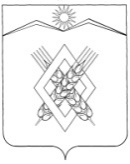 АДМИНИСТРАЦИЯ ХАРЬКОВСКОГО СЕЛЬСКОГО ПОСЕЛЕНИЯ ЛАБИНСКОГО РАЙОНАП О С Т А Н О В Л Е Н И Еот 04.08.2020г.                                                                                                             № 49хутор ХарьковскийОб обеспечении беспрепятственного проезда  пожарной техники к месту пожара на территории Харьковского сельского поселения Лабинского районаВ соответствии с Федеральным законом от 06.10.2003 № 131-ФЗ «Об общих принципах организации местного самоуправления в Российской Федерации», Федеральным законом от 22.07.2008 № 123-ФЗ «Технический регламент о требованиях пожарной безопасности», Уставом Харьковского сельского поселения Лабинского района, в целях обеспечения свободного проезда и установки пожарной и специальной техники возле жилых домов и объектов на территории Харьковского сельского поселения Лабинского района в случае возникновения пожаров и чрезвычайных ситуаций, повышения уровня противопожарной защиты населенных пунктов, организаций (объектов), а также предотвращения гибели и травматизма людей на пожарах                          п о с т а н о в л я ю:1. Администрации Харьковского сельского поселения Лабинского района в рамках обеспечения беспрепятственного проезда пожарной техники к месту пожара на территории Харьковского сельского поселения Лабинского района, в соответствии с действующим законодательством Российской Федерации:- через средства массовой информации, агитационно-пропагандистские мероприятия, издание и распространение специальной литературы, другими формами и способами осуществлять информирование населения о мерах, необходимых для обеспечения беспрепятственного проезда пожарной техники к месту пожара;- при выявлении случаев нарушения законодательства Российской Федерации в области обеспечения беспрепятственного проезда пожарной техники к месту пожара незамедлительно информировать об этом государственные органы, выполняющие контрольные и надзорные функции в данной области;- осуществлять ликвидацию факторов препятствующих проезду пожарной техники к месту пожара в рамках своих полномочий.2. Членам добровольной пожарной дружины  осуществлять выявление факторов, препятствующих  проезду пожарной техники к месту пожара в случае возгорания на территории населенных пунктов, и информировать об этом администрацию Харьковского сельского поселения Лабинского района.В случае перекрытия проездов или подъездов пожарной техники, а также мест их установки, подвижным составом (автотранспортом), дополнительно информировать отдел МВД России по Лабинскому району для организации быстрой эвакуации транспортного средства, служащего помехой, с мест проезда, подъезда и установки специальной техники пожарных подразделений.3.Ведущему специалисту  администрации О.В. Филипченко настоящее постановление обнародовать и разместить на официальном сайте администрации Харьковского сельского поселения Лабинского района.4. Контроль за выполнением настоящего постановления оставляю за собой.5.Постановление вступает в силу со дня его обнародования.Исполняющий обязанностиглавы администрации                                                                            Е.А.ДубровинЛИСТ СОГЛАСОВАНИЯпроекта постановленияадминистрации Харьковского сельского поселения Лабинского района от _______________ № _____ Об обеспечении беспрепятственного проезда  пожарной техники к месту пожара на территории Харьковского сельского поселения Лабинского районаПроект подготовлен и внесен:Исполняющий обязанностиглавы администрацииХарьковского сельского поселенияЛабинского района                                                                         Е.А.ДубровинСоставитель проекта:Специалист   администрации 								   О.А.КалашниковаВедущий специалист администрации								    О.В.ФилипченкоЗаявку составил:Специалист администрации Харьковского сельского поселения                                              О.А.Калашникова